«Рамка для семейной фотографии».(аппликация)Аппликация выполняется на прочной основе в форме рамки.Материалы для декорирования: цветная бумага (гладкая, гофрированная и бархатная), ножницы, клей.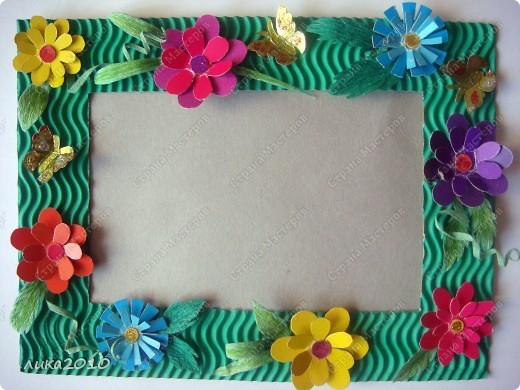 Материалы: ракушки, клеевой пистолет или пластилин для закрепления природного материала.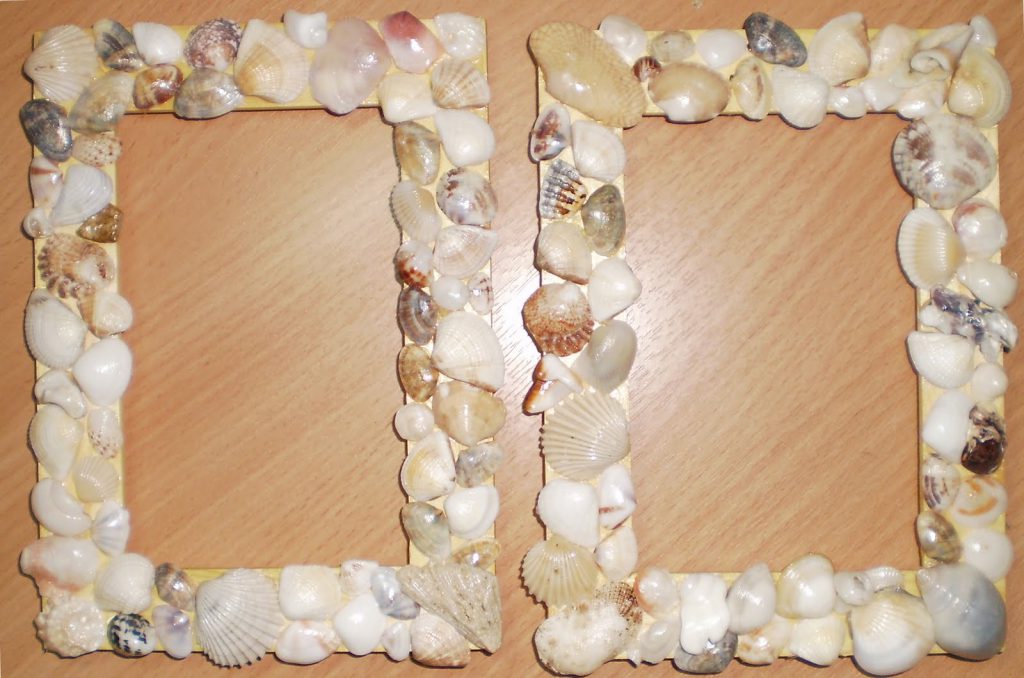 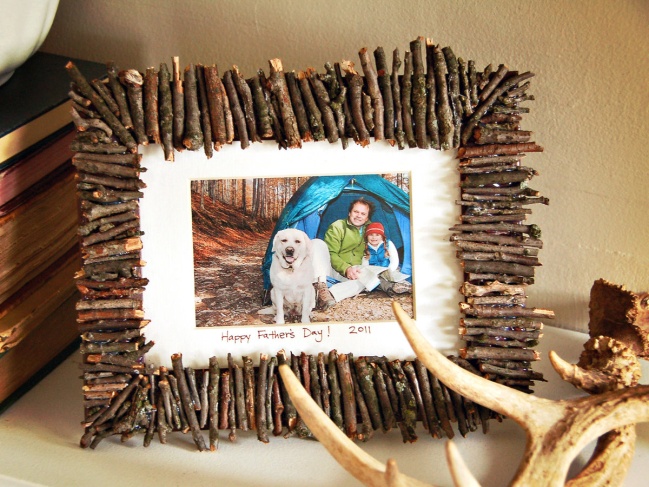 Можно использовать для декорирования различный бросовый материал: старые пазлы, пуговицы, катушки итд.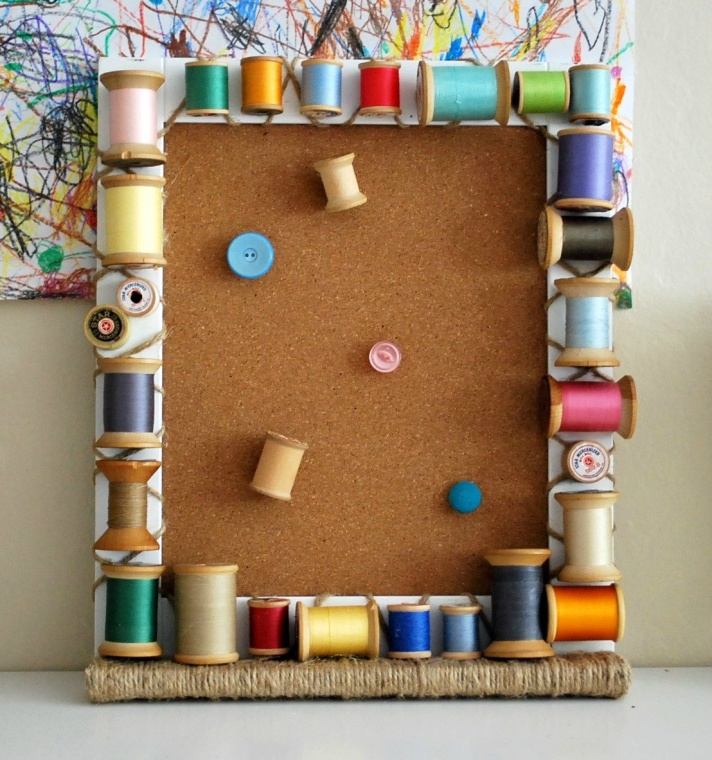 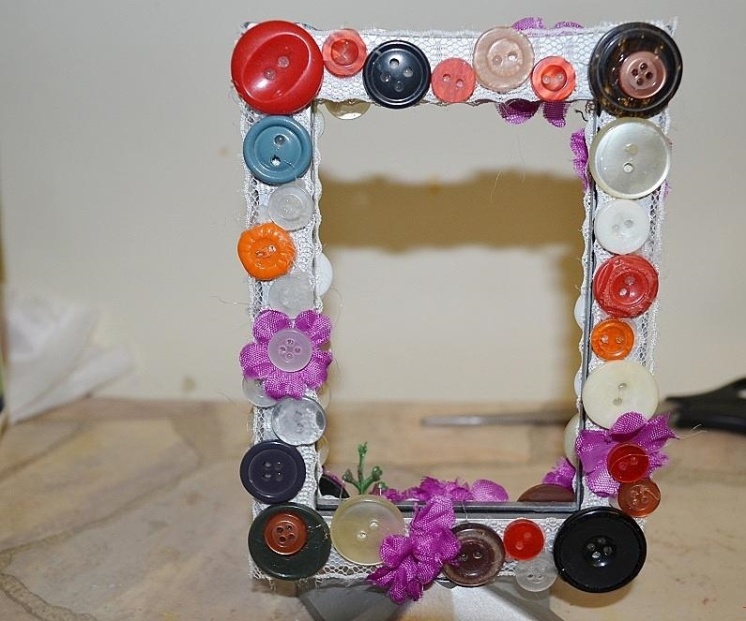 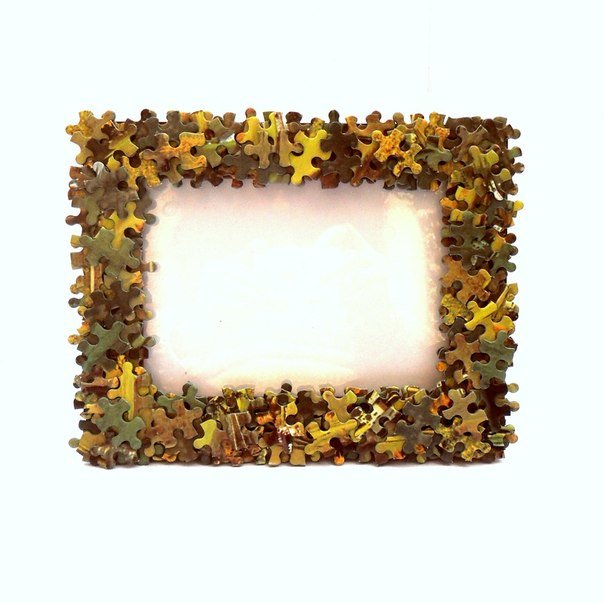 Творите вместе с детьми!!! Будьте здоровы! 